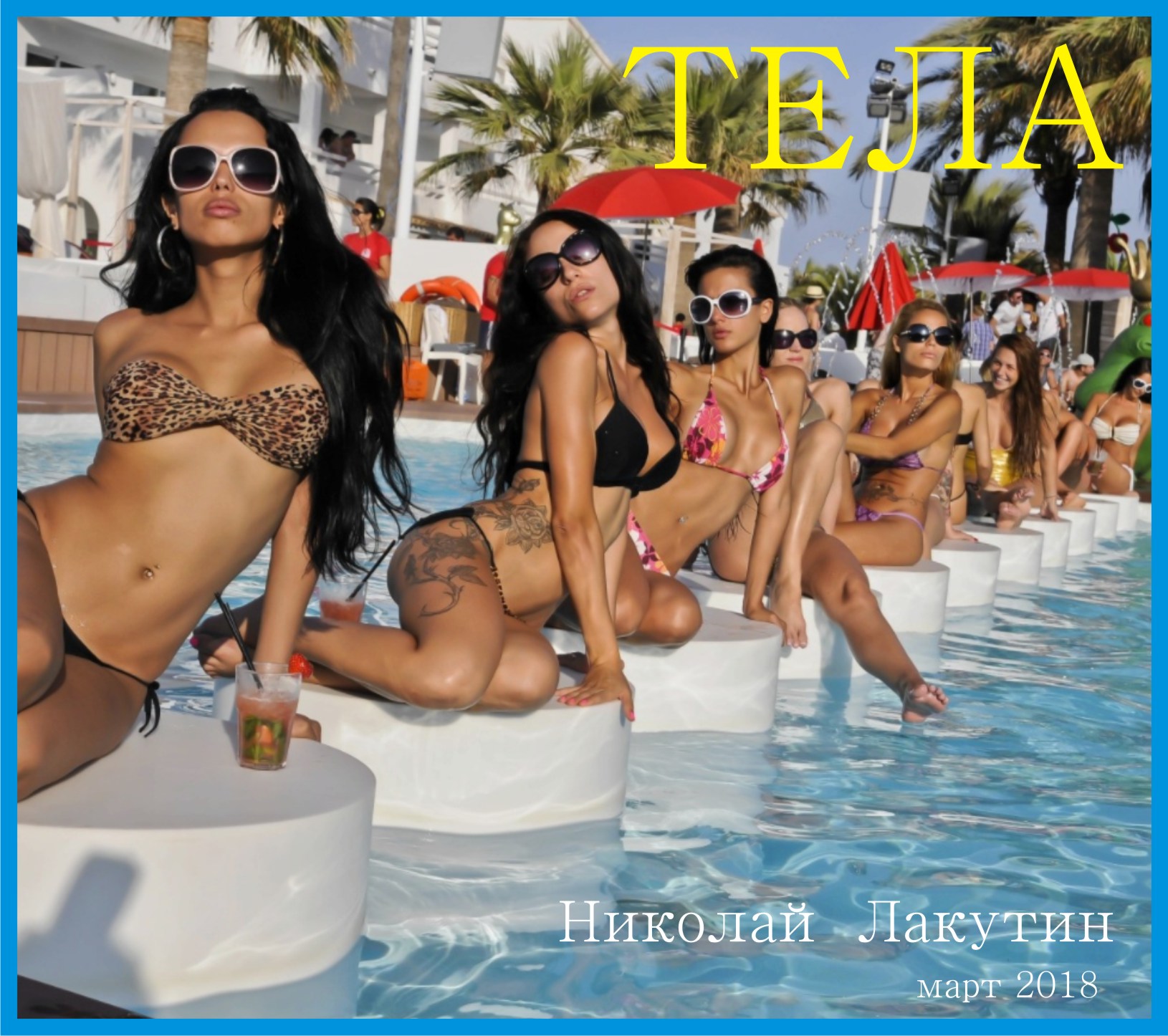 ВведениеПосмотрите внимательно на обложку данной рукописи. Сейчас Вы даже не догадываетесь, что я имел ввиду, когда её делал. Но в конце книги, догадаться есть шансы у каждого...***Какая же я хорошенькая...Какие губки, щёчки, глазки. Тело – просто пантера в самом лестном понимании. Я просто неотразима.Сейчас сделаю маникюр, макияж. Надену вечернее платье с вырезом и всех покорю на званом вечере...ой, ребята...Фантастика.Николай ЛакутинТелаВ какой-то мере к счастью, но в большей мере - к сожалению, многие представительницы прекрасной половины человечества придают слишком много вниманию телу. К слову, сейчас уже мужчины не так уж и отстают в этом направлении. Вообще говоря, нет ничего плохого в том, что человек следит за собой. Это очень даже хорошо и правильно, однако, это не хорошо, когда словосочетание «следить за собой» понимается – следить за телом и только за телом. Поклон тому, кто следит ещё и за словами. Нижайший поклон тем, кто помимо всего прочего следит за мыслями. Но это работа достаточно сложная, и чаще люди следят за мыслями, чьими угодно, но не за своими.    Сегодня будем говорить просто о сложном. Опять-таки, что есть сложное и для кого.  Я надеюсь, Вы посмотрели на обложку книги, перед тем как её читать. Предлагаю сделать это ещё раз, ибо после того, как вы дочитаете последние строки, эта картинка приобретёт совершенно иной смысл, о котором и я, признаться не догадывался, учитывая довольно солидный жизненный и информационный опыт (для тех, кто знает мой истинный возраст).  Итак, Вы уже знаете, что в этом мире всё похоже, что закон «Что вверху – то и внизу, что внизу – то и наверху» работает со дня образования данной вселенной с её мерностями и сущностями. Поговорим сегодня о «доме».  Представьте себе Дом. Не важно, многоквартирный или частный. Важно, что в нём есть несколько комнат, есть кухня, есть санитарный узел (для удобства ванну и туалет сделаем совместными). В этом доме есть множество тумбочек, полочек, шкафов – в общем, всё как у всех, а точнее как у многих, поскольку исключения существуют во всём. В частности и в том, о чём будет дальнейший рассказ.   Если мы представим этот дом в качестве человека, то физическое тело, за которым так старательно ухаживает огромное количество людей и уделяет ему почти всё своё внимание – это санитарный узел. В котором, как мы помним, находятся туалет и ванна.   Это очень здорово, что в рассматриваемом нами доме в санитарном узле чистота и порядок, если конечно там порядок. Но только в большинстве таких домов кроме как в санитарный узел больше ступить некуда, поскольку во всех остальных помещениях полнейший бардак. А что собой представляют остальные помещения?А это ничто иное как:эфирное тело – коридор;астральное тело – кухня, балкон, подсобка;ментальное тело – большая комната;каузальное тело – большая комнатабуддхическое тело – большая комнатаатмическое тело – огромный залКто-нибудь из Вас выглядывал из своего «санитарного узла» за всю свою жизнь? Предлагаю сделать это тем, кто всё ещё не догадывается о существовании других помещений в доме.  Самое интересное, что этот дом обитаем. Вероятнее всего, многие сейчас догадаются, что речь идёт о ДУШЕ. Да, друзья, ДУША как раз имеет беспрепятственный доступ во все помещения дома. Это её дом. Но не она строила этот дом. Его построил ДУХ. Это тот самый товарищ, который наиболее приближен к великому комбинатору сего мироздания. Именно поэтому он действует теми же методами и инструментами, что и великий зодчий – БОГ (назовём его так, раз уж привыкли).  ДУХ защищает, оберегает свой дом, но как Вы понимаете, из санитарного узла этого не увидишь, там ведь и окон-то нет (обычно). Поэтому большинство людей даже не догадываются о том, кто вообще сотворил это произведение искусства, в коморке которого «мы» проводим свой уже не первый век. Почему не первый – объясню ниже.ДУША – она, конечно же, знает обо всех телах человека, о ДУХЕ, и даже о том, чего я здесь сейчас не напишу. Но скажу, что она не только смотрит в «окно дома» на «звёзды», а ещё и время от времени выходит из этого дома. Она чаще всего очень зрелая, опытная и этот дом её не первый и не последний (не забываем про исключения).   Так вот, какой бы ни был порядок в санитарном узле, самой ослепительной чистотой светится именно ДУША. Поэтому её нужно держать в чистоте в первую очередь, и ни при каких обстоятельствах не пачкать этого обитателя дома.  Скажу, что сама ДУША, порядок в доме не наводит. И сама себя она не пачкает и не очищает. Кто же всем этим занимается? – спросите Вы. И я отвечу – личность. Личность – это как раз наши мысли, наш образ жизни, наши взгляды, наши устремления, установки, наше отношение к себе и ко всему. Иногда наша личность наводит порядок в санитарном узле, но в остальные комнаты дома не выходит. Она – это, в общем-то, мы и есть, точнее часть нас, но небольшая часть. И эта часть способна испоганить целое, но способна и сделать всё достойно.    А теперь открою Вам самый любопытный момент, о котором прежде я не знал и сам.Первое что предлагаю сделать каждому из Вас - обращаюсь к личности – это встать перед зеркалом в «санитарном узле». Посмотреть на себя. Теперь залезть в ванну и тщательно помыться, почистить зубки, посушиться феном или полотенцем, сделать причёску, надеть свой самый прекрасный наряд, посмотреться ещё разок в зеркало. По ту сторону двери я Вас встречу, не бойтесь. Приготовьтесь к своему самому долгожданному и впечатляющему путешествию, а теперь наклоните ручку двери санитарного узла вниз...ну, здравствуй...Давай мне руку, я проведу тебя по коридорам твоего дома. Покажу, что ещё здесь есть......время здесь не имеет значения, с санитарным узлом ничего не случится, за это можно не переживать, посмотри......ладно, с комнатами, коридорами, кухней – можно будет познакомиться самостоятельно, а сейчас предлагаю пройти в самое большое помещение – зал (АТМАН) или в атмическое тело. Заходи...  Видишь, какой он огромный. Не видно даже где в этом зале стены, как он огромен, этот зал. Я признаться в свой заходил лишь ненадолго, полностью его так и не обошёл. Но сегодня, я узнал, что в этом зале я не один. ДУША – она и здесь и в других помещениях и одновременно и по отдельности, речь сейчас не о ней. Там, у дальней стенки зала стоят шикарные кресла. Знаешь, кто сидит в этих креслах?Да, всё верно, их много, там не кто-то один. Нет - нет, не бойся, там сидят такие же личности, как и ТЫ. Мы сейчас с тобой находимся в недрах подсознания. Эти личности – это те самые мыслеформы, эмоции, деяния, отношения, это такие же как мы, только те, кто жили бок о бок с твоей ДУШОЙ до тебя. Каждый из них прожил свою жизнь. Кто-то долгую, кто-то не очень. Это частички нас из прошлого. Это те психологические неосязаемые очерки, которые формировались в предыдущих воплощениях. Они никуда не делись, они живут в недрах подсознания и при определённых техниках воздействия выходят на контакт. Могут рассказать «от и до» все о своих прожитых жизнях, о совершённых ошибках, о датах жизни, о тех, кто в этих жизнях встречался на пути и что поведал.  Давай подойдём поближе. Видишь, там есть и женщины и мужчины и дети, увы, они умерли совсем рано. Ты плачешь? Это хорошо. Они не плачут лишь потому, что уже выплакали свои слёзы. Мы не должны к ним подходить, они тихо-смирно сидят, никого не трогают и никому не мешают. Они желают тебе добра. Они знают, как ты живёшь и что делаешь. Откуда знают? Они общаются с ДУШОЙ. Они очень переживают, когда ты совершаешь те же ошибки, что когда-то совершили сами. Они уже сорвали голоса. Они замучили мольбами ДУШУ передать тебе их советы и послания. Но этот зов мало кому удаётся услышать. Нас огораживают замкнутые стены санитарного узла и толстый слой пыли и грязи в доме, который гасит любые звуковые сигналы и делает акустику очень слабой. Да и сама ДУША местами немного запачкана, она обижается на тебя, но всё равно любит. Только ты – личность, можешь навести порядок в доме, умыть ДУШУ и услышать зов. Я тебе скажу по секрету, что когда ты его услышишь впервые – подумаешь о том, что начинаешь сходить с ума. Ведь раньше такого не происходило. Не пугайся. Просто послушай, то, что ты услышишь. Потом несколько раз проверь то, что скажет тебе родной, но не незнакомый прежде голос. А потом ты просто будешь знать, что это самый надёжный и преданный источник информации в твоей жизни. Этот источник и ТЫ – Вы неотделимы друг от друга.   Мы сейчас вернёмся в санитарный узел, на сегодня впечатлений хватит. Дальше будешь ходить по дому уже без меня. Но не забывай, что в следующем доме, в большом зале к тем личностям можешь присоединиться и ТЫ. Это не так страшно, потому что времени там нет. Просто знай, что у ТЕБЯ сейчас ещё пока есть возможность всё изменить. Ты можешь уйти вместе с ДУШОЙ в другой мир, более интересный и более прекрасный и помочь всем тем, кто сидит в зале. Они болеют за тебя, Вы все делали и делаете одно дело. Это своеобразная эстафета и командная борьба. Другой уровень, куда ТЫ можешь перейти вместе с командой и ДУШОЙ -  это не рай, нет. Это лишь очередная ступень в развитии, до которой не дошли все те личности, которые сидят в твоём зале. У них не получилось. Они тоже думали, что кроме санитарного узла в их домах ничего нет. Жили преимущественно материальным миром, многие из них даже не знали о ДУШЕ, о ДУХЕ, обо всём том, что сейчас знаешь ТЫ. Мои личности тоже сидят в моём зале, они тоже не смогли, но нашли способ передать мне свой «привет». Теперь его получат многие.  Что со всем этим делать – решать только тебе. Как действовать если решишь всё изменить? Просто. Наведи порядок в доме. На полочках, в уголках, в тумбочках, во всех помещениях. Выброси мусор из головы и открой окна, пусти свежий воздух, здесь душно. Когда придёт время – ты услышишь голос. Это будет ДУША, а может даже сам ДУХ. Не волнуйся, ТЫ не спутаешь, ТЫ будешь знать наверняка, с кем общаешься. А когда услышишь – прими решение то, которое считаешь правильным. У тебя теперь есть шанс. Всего ТЕБЕ доброго... мы пришли, вот твой «санитарный узел»...прощай... Николай Лакутин